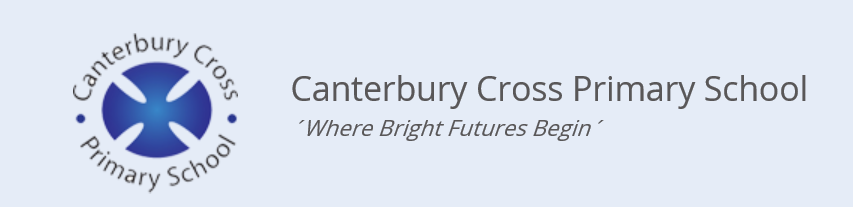 PE and Sports Premium 2023-2024Key achievements to date:Areas for further improvement and baseline evidence of need:Teacher confidence has increased in delivering some invasion games. Teachers have a better understanding of how to develop children’s skills leading up to team game. However, this still remains a focus.An increased number of pupils have accessed the multi-sports programme both at lunch time and after school, giving children broader experiences and development of key skills Through the use of the bike ability programme more children were able to learn how to ride a bike. Some children have  been able to access the level 1 of bike ability and have a greater awareness of how to ride safely on the road. Increase self-led physical  activity at playtime and lunch time due to  by demarcating  of the playground. Children are more active in play and are developing key skills e.g. communication, working as a team and resilience. Whole school sports day event has increased awareness of sport with children being more competitive Targeted specialist programme of support has allowed children to develop fine motor and gross motor skills through the use of sport activities, increasing their co-ordination and physical activity.Continue to develop and refine staff CPD on ensuring lessons are active and effective when delivering  invasion games as there are a range of new members of staff (New ECTs – 3 ECTs+ 1- 3 )Continue to broaden children’s sport experiences across school, giving more children access to a range of clubs as clubs the previous years were based on multi-sports. This will allow children to develop key skills in focused sports Develop children’s experiences of physical education through whole school workshops and children accessing a range of sport activities   Continue bike ability programme allowing more children to be confident riders. Also, offer level 2 bike ability to children in year 6 so they can become confident riders on the road. Academic Year: 2023-2024Total fund allocated: £19,650Total funds used from sports premium and school funds: £23341.50 (estimate)Date Updated: 26.09.023Date Updated: 26.09.023Key indicator 1: The engagement of all pupils in regular physical activity – Chief Medical Officer guidelines recommend that primary school children undertake at least 30 minutes of physical activity a day in schoolKey indicator 1: The engagement of all pupils in regular physical activity – Chief Medical Officer guidelines recommend that primary school children undertake at least 30 minutes of physical activity a day in schoolKey indicator 1: The engagement of all pupils in regular physical activity – Chief Medical Officer guidelines recommend that primary school children undertake at least 30 minutes of physical activity a day in schoolKey indicator 1: The engagement of all pupils in regular physical activity – Chief Medical Officer guidelines recommend that primary school children undertake at least 30 minutes of physical activity a day in schoolPercentage of total allocation:Key indicator 1: The engagement of all pupils in regular physical activity – Chief Medical Officer guidelines recommend that primary school children undertake at least 30 minutes of physical activity a day in schoolKey indicator 1: The engagement of all pupils in regular physical activity – Chief Medical Officer guidelines recommend that primary school children undertake at least 30 minutes of physical activity a day in schoolKey indicator 1: The engagement of all pupils in regular physical activity – Chief Medical Officer guidelines recommend that primary school children undertake at least 30 minutes of physical activity a day in schoolKey indicator 1: The engagement of all pupils in regular physical activity – Chief Medical Officer guidelines recommend that primary school children undertake at least 30 minutes of physical activity a day in school%School focus with clarity on intended impact on pupils:Actions to achieve:Funding allocated:Evidence and impact:Sustainability and suggested next steps:Increase number of after clubs offered over the year  to a minimum of 4 per week. Children to be offered a range of clubs  based on interests e.g. dance, gymnastic, triathlon, cricket etc. Continue to increase self-led physical  activity at playtime and lunch time by ensuring children are using the demarcated markings on the   playground e.g. skipping, sprint,  human snakes and ladders etcKey Stage One to be given more play equipment at lunch time so that they can be more active. Children to develop  and children understand and tun taking to support with learning how to play sports Organise coaches for after school club to engage children in focused physical activities., developing key skills with that sport. Ensure Dinner supervisors and teachers are actively teaching the children to use the play/ sport markings on the playground at playtime and £4,340N/AKey indicator 2: The profile of Physical Education, School Sport and Physical Activity ( PESSPA) being raised across the school as a tool for whole school improvementKey indicator 2: The profile of Physical Education, School Sport and Physical Activity ( PESSPA) being raised across the school as a tool for whole school improvementKey indicator 2: The profile of Physical Education, School Sport and Physical Activity ( PESSPA) being raised across the school as a tool for whole school improvementKey indicator 2: The profile of Physical Education, School Sport and Physical Activity ( PESSPA) being raised across the school as a tool for whole school improvementPercentage of total allocation:Key indicator 2: The profile of Physical Education, School Sport and Physical Activity ( PESSPA) being raised across the school as a tool for whole school improvementKey indicator 2: The profile of Physical Education, School Sport and Physical Activity ( PESSPA) being raised across the school as a tool for whole school improvementKey indicator 2: The profile of Physical Education, School Sport and Physical Activity ( PESSPA) being raised across the school as a tool for whole school improvementKey indicator 2: The profile of Physical Education, School Sport and Physical Activity ( PESSPA) being raised across the school as a tool for whole school improvement%School focus with clarity on intended impact on pupils:Actions to achieve:Funding allocated:Evidence and impact:Sustainability and suggested next steps:Invite African dancers to increase children’s awareness of different types of dance. (Yr1, 2 and 3), developing physical activity and love of danceInvite Maypole dancers to increase children’s awareness of different types of dance. (Yr2, 3 and 4), developing love of dance and physical activityOrganise a whole school sports day event with parent participation to promote physical activity and engage parents and pupils Arrange African dancers’ workshops for Year 1, 2 and 3.Arrange Maypole dancers’ workshops for Years 2,3 and 4Use King Edward VI  facilities/ field  to organise whole school sports day to develop physical activity and increase parents’ engagement so that parents do more physical sports at home£550£550£150Key indicator 3: Increased confidence, knowledge and skills of all staff in teaching PE and sportKey indicator 3: Increased confidence, knowledge and skills of all staff in teaching PE and sportKey indicator 3: Increased confidence, knowledge and skills of all staff in teaching PE and sportKey indicator 3: Increased confidence, knowledge and skills of all staff in teaching PE and sportKey indicator 3: Increased confidence, knowledge and skills of all staff in teaching PE and sportPercentage of total allocation:Key indicator 3: Increased confidence, knowledge and skills of all staff in teaching PE and sportKey indicator 3: Increased confidence, knowledge and skills of all staff in teaching PE and sportKey indicator 3: Increased confidence, knowledge and skills of all staff in teaching PE and sportKey indicator 3: Increased confidence, knowledge and skills of all staff in teaching PE and sportKey indicator 3: Increased confidence, knowledge and skills of all staff in teaching PE and sport%School focus with clarity on intendedimpact on pupils:Actions to achieve:Actions to achieve:Fundingallocated:Evidence and impact:Sustainability and suggestednext steps:P.E lead practitioner to identify areas of development for all teachers across school to ensure teachers are more confident at delivering  specific P.E units and how to move learners on.  Whole school CPD focusing on invasion games ensuring lessons delivered are active, personalised and develop key skills P.E Lead practitioner to identify areas of development for all teachers across school to ensure teachers are more confident at delivering  specific P.E units and how to move learners on.  Teachers will review and update planning based on coaching sessions focusing on skill development and organisation of lessons.  CPD to be given to all teachers on how to deliver effective P.E lessons focusing on invasion games.P.E Lead practitioner to identify areas of development for all teachers across school to ensure teachers are more confident at delivering  specific P.E units and how to move learners on.  Teachers will review and update planning based on coaching sessions focusing on skill development and organisation of lessons.  CPD to be given to all teachers on how to deliver effective P.E lessons focusing on invasion games.£7276£186 Key indicator 4: Broader experience of a range of sports and activities offered to all pupilsKey indicator 4: Broader experience of a range of sports and activities offered to all pupilsKey indicator 4: Broader experience of a range of sports and activities offered to all pupilsKey indicator 4: Broader experience of a range of sports and activities offered to all pupilsKey indicator 4: Broader experience of a range of sports and activities offered to all pupilsPercentage of total allocation:Key indicator 4: Broader experience of a range of sports and activities offered to all pupilsKey indicator 4: Broader experience of a range of sports and activities offered to all pupilsKey indicator 4: Broader experience of a range of sports and activities offered to all pupilsKey indicator 4: Broader experience of a range of sports and activities offered to all pupilsKey indicator 4: Broader experience of a range of sports and activities offered to all pupils%School focus with clarity on intendedimpact on pupils:Actions to achieve:Actions to achieve:Fundingallocated:Evidence and impact:Sustainability and suggestednext steps:Yr 6 pupils to be given an opportunity to take part in a 2 day residential trip. The ch will be able to explore a range of outdoor and adventurous activities which meet the needs of the national curriculum and develop children’s confidence co-operation and resilience skills. The experiences will also allow pupils to experience new activities which they would not normally have access to. Yr 5 pupils to be given an opportunity to take part in a range of  outdoor and adventurous activities e.g.,  canoeing/ kayaking, assault course and GPS navigation. The experiences will allow pupils to experience new activities which they would not normally have access to. Y4 pupils to be given an opportunity to take part in a range of  outdoor and adventurous activities e.g.,  orienteering, archery, abseiling and climbing Pupils in year 5  will be given the opportunity to complete learn to ride and more competent riders level 1 bike ability. Level 1 riders will have a better understanding of how to ride a bike in their local area, looking at hazards such as parked cars.Those children in year 6 who have achieved level 1 bike ability will be given opportunity to complete level 2 bike ability so that they are more confident riders on the road. Pupils in year 5 to be given additional top up swimming lessons to develop attainment within swimming, giving children a greater opportunity to swim competently, confidently and proficiently over a distance of at least 25 metres.Year 6 pupils to take part in a 2-day residential trip to Bell Heath Year 5 pupils to take part in outdoor adventure activities such as canoeing/ kayaking, assault course and GPS navigation. This will give pupils an opportunity to experience activities they would not normally access and an opportunity to develop new skills.Year 4 pupils to take part in outdoor adventure activities such as orienteering, archer, abseiling and climbing. This will give pupils an opportunity to experience activities they would not normally access and an opportunity to develop new skills.Book bike ability in the summer term, allowing more ch to learn how to ride a bike and more competent riders to complete level 1 of the bike ability programme Book bike ability in the summer term, allowing more ch to learn how to ride a bike and more competent riders to complete level 1 of the bike ability programmeChildren to be given an additional/ top up swimming lessons to ensure more children to develop proficiency within swimming and increase the number of children able to swim 25 meters.Year 6 pupils to take part in a 2-day residential trip to Bell Heath Year 5 pupils to take part in outdoor adventure activities such as canoeing/ kayaking, assault course and GPS navigation. This will give pupils an opportunity to experience activities they would not normally access and an opportunity to develop new skills.Year 4 pupils to take part in outdoor adventure activities such as orienteering, archer, abseiling and climbing. This will give pupils an opportunity to experience activities they would not normally access and an opportunity to develop new skills.Book bike ability in the summer term, allowing more ch to learn how to ride a bike and more competent riders to complete level 1 of the bike ability programme Book bike ability in the summer term, allowing more ch to learn how to ride a bike and more competent riders to complete level 1 of the bike ability programmeChildren to be given an additional/ top up swimming lessons to ensure more children to develop proficiency within swimming and increase the number of children able to swim 25 meters.£4273.50(trip will be subsidised- (approx.) £1415.00(trip will be subsidised- (approx) £1415.00(trip will be subsidised) N/AN/A£2466Key indicator 5: Increased participation in competitive sportKey indicator 5: Increased participation in competitive sportKey indicator 5: Increased participation in competitive sportKey indicator 5: Increased participation in competitive sportKey indicator 5: Increased participation in competitive sportPercentage of total allocation:Key indicator 5: Increased participation in competitive sportKey indicator 5: Increased participation in competitive sportKey indicator 5: Increased participation in competitive sportKey indicator 5: Increased participation in competitive sportKey indicator 5: Increased participation in competitive sport%School focus with clarity on intendedimpact on pupils:School focus with clarity on intendedimpact on pupils:Actions to achieve:Fundingallocated:Evidence and impact:Sustainability and suggestednext steps:Year 1 pupils will take part in a Royal Ballet workshop, where the Birmingham Royal ballet will identify children with talent to audition for the Dance Track programme, giving them an opportunity to access royal ballet and attend weekly training sessions which they would not normally have access to.Whole school sports day, where children are given the opportunity to compete in-house competitions, allowing children to refine and practice key skills taught and develop team spirit.Develop competitive sport with children taking part in competitions with other schools (Liaise with King Edwards)Year 1 pupils will take part in a Royal Ballet workshop, where the Birmingham Royal ballet will identify children with talent to audition for the Dance Track programme, giving them an opportunity to access royal ballet and attend weekly training sessions which they would not normally have access to.Whole school sports day, where children are given the opportunity to compete in-house competitions, allowing children to refine and practice key skills taught and develop team spirit.Develop competitive sport with children taking part in competitions with other schools (Liaise with King Edwards)Birmingham Royal Ballet invited to run workshops, so children can be selected for auditions to join Dance TrackOrganise whole school sports day, order medals for awards ceremony for wining houseP.E lead to liaise with King Edwards to organise  competitive sport games with other schools over the year (ch to take part in a minimum of 3 competitions) £270Costing shown in above section Mini bus  total cost- £450 for 3 tournaments/ competition   